Dear Members, It is our pleasure to contact you today to encourage you to participate in the congress of the European Society of Gastrointestinal Endoscopy (ESGE), ESGE Days 2020, taking place 23-25 April 2020 in Dublin, Ireland. A state-of-the-art programme waits for you in Dublin at ESGE Days 2020! The full scientific programme starts from day 1 (Thursday, April 23, 2020) – our extensive programme includes sessions for everyone! Get a peek on ESGE Days 2020 scientific sessions and start planning your days at esgedays.org. Register here until February 1, 2020 to take advantage of the early bird rates and also to get first choice of the additional features such as the Hands-on training sessions and Academic Skills Course. Join ESGE in Dublin and start planning your Days. For more information please visit the website: www.esgedays.org(signature)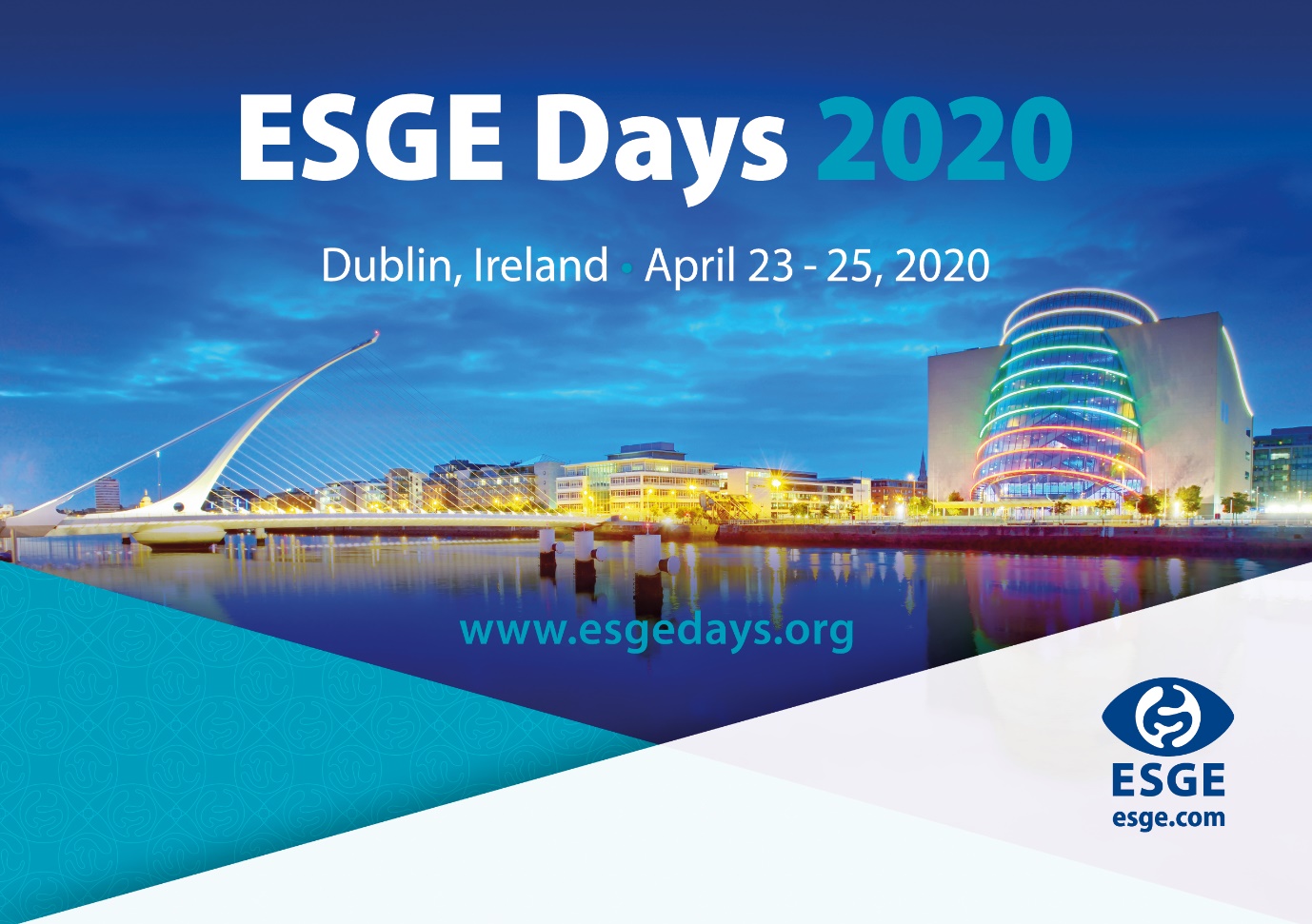 